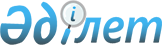 Алакөл ауданының 2023-2025 жылдарға арналған бюджеті туралыЖетісу облысы Алакөл аудандық мәслихатының 2022 жылғы 27 желтоқсандағы № 37-1 шешімі.
      Ескерту. 01.01.2023 бастап қолданысқа енгiзiледi - осы шешімінің 5-тармағымен.
      Қазақстан Республикасының Бюджет кодексінің 9-бабының 2-тармағына, "Қазақстан Республикасындағы жергілікті мемлекеттік басқару және өзін-өзі басқару туралы" Қазақстан Республикасы Заңының 6-бабының 1-тармағының 1) тармақшасына сәйкес, Алакөл аудандық мәслихаты ШЕШТІ
      1. 2023-2025 жылдарға арналған аудандық бюджет тиісінше осы шешімнің 1, 2 және 3-қосымшаларына сәйкес, оның ішінде 2023 жылға келесі көлемдерде бекітілсін:
      1) кірістер 12 980 692 мың теңге, соның ішінде:
      салықтық түсімдер 2 032 930 мың теңге;
      салықтық емес түсімдер 20 109 мың теңге;
      негізгі капиталды сатудан түсетін түсімдер 77 822 мың теңге;
      трансферттер түсімі 10 849 831 мың теңге;
      2) шығындар 18 539 534 мың теңге;
      3) таза бюджеттік кредиттеу 22 630 мың теңге, соның ішінде:
      бюджеттік кредиттер 51 750 мың теңге;
      бюджеттік кредиттерді өтеу 29 120 мың теңге;
      4) қаржы активтерімен операциялар бойынша сальдо 0 теңге:
      қаржылық активтерді сатып алу 0 теңге;
      мемлекеттің қаржы активтерін сатудан түсетін түсімдер 0 теңге;
      5) бюджет тапшылығы (профициті) (-) 5 581 472 мың теңге;
      6) бюджет тапшылығын қаржыландыру (профицитін пайдалану) 
      5 581 472 мың теңге:
      қарыздар түсімі 51 750 мың теңге;
      қарыздарды өтеу 29 120 мың теңге;
      бюджет қаражатының пайдаланылатын қалдықтары 5 558 842 мың теңге.
      Ескерту. 1-тармақ жаңа редакцияда – Жетісу облысы Алакөл аудандық мәслихатының 15.11.2023 № 14-1 шешімімен (01.01.2023 бастап қолданысқа енгізіледі).


      2. 2023 жылға арналған аудандық бюджетте аудандық бюджеттен аудандық маңызы бар қала, ауылдық округтердің бюджеттеріне берілетін бюджеттік субвенциялардың көлемдері 1 019 367 мың теңге сомасында көзделсін, оның ішінде:
      Үшарал қалалық округіне 31 581 мың теңге;
      Қабанбай ауылдық округіне 42 733 мың теңге;
      Бескөл ауылдық округіне 38 164 мың теңге; 
      Достық ауылдық округіне 3 295 мың теңге;
      Жағатал ауылдық округіне 43 102 мың теңге;
      Жанама ауылдық округіне 0 мың теңге;
      Көлбай ауылдық округіне 33 285 мың теңге;
      Жыланды ауылдық округіне 41 424 мың теңге;
      Екпінді ауылдық округіне 46 832 мың теңге;
      Теректі ауылдық округіне 38 596 мың теңге;
      Тоқжайлау ауылдық округіне 23 620 мың теңге;
      Ақжар ауылдық округіне 39 190 мың теңге;
      Ырғайты ауылдық округіне 89 762 мың теңге;
      Ақтүбек ауылдық округіне 57 404 мың теңге;
      Архарлы ауылдық округіне 42 470 мың теңге;
      Жайпақ ауылдық округіне 98 658 мың теңге;
      Енбекші ауылдық округіне 61 244 мың теңге;
      Үшбұлақ ауылдық округіне 30 983 мың теңге;
      Қызылащы ауылдық округіне 46 156 мың теңге;
      Сапақ ауылдық округіне 39 537 мың теңге;
      Қамысқала ауылдық округіне 30 161 мың теңге;
      Лепсі ауылдық округіне 33 362 мың теңге;
      Ынталы ауылдық округіне 65 537 мың теңге;
      Қайнар ауылдық округіне 42 271 мың теңге;
      3. 2023 жылға арналған аудандық бюджетте аудандық маңызы бар қала, ауылдық округтердің бюджеттеріне берілетін ағымдағы нысаналы трансферттер көзделгені ескерілсін, оның ішінде:
      Көрсетілген трансферттерді аудандық маңызы бар қала, ауылдық округтердің бюджеттеріне бөлу Алакөл ауданы әкімдігінің қаулысы негізінде айқындалады.
      4. Ауданның жергілікті атқарушы органының 2023 жылға арналған резерві 60 255 мың теңге сомасында бекітілсін.
      5. Осы шешiм 2023 жылғы 1 қаңтарынан бастап қолданысқа енгiзiледі.
      Ескерту. 1-қосымша жаңа редакцияда – Жетісу облысы Алакөл аудандық мәслихатының 15.11.2023 № 14-1 шешімімен (01.01.2023 бастап қолданысқа енгізіледі). 2023 жылға арналған аудандық бюджет 2024 жылға арналған аудандық бюджет 2025 жылға арналған аудандық бюджет
					© 2012. Қазақстан Республикасы Әділет министрлігінің «Қазақстан Республикасының Заңнама және құқықтық ақпарат институты» ШЖҚ РМК
				
      Алакөл аудандық мәслихатының хатшысы: 

С. Р. Жабжанов
Алакөл аудандық мәслихатының 2022 жылғы "27" желтоқсандағы № 37-1 шешіміне 1-қосымша
Санаты
Санаты
Санаты
Санаты
 Сомасы
(мың теңге)
Сынып
Сынып
Сынып
 Сомасы
(мың теңге)
Ішкі сынып
Ішкі сынып
 Сомасы
(мың теңге)
Атауы
 Сомасы
(мың теңге)
І. Кірістер 
12 980 692
1
Салықтық түсімдер 
2 032 930
01
Табыс салығы 
396 519
1
Корпоративтік табыс салығы 
396 519
04
Меншікке салынатын салықтар
1 540 664
1
Мүлікке салынатын салықтар
1 540 664
05
Тауарларға, жұмыстарға және қызметтерге салынатын ішкі салықтар
35 124
2
Акциздер 
13 073
4
Кәсіпкерлік және кәсіби қызметті жүргізгені үшін алынатын алымдар
22 051
08
Заңдық мәнді іс-әрекеттерді жасағаны және (немесе) оған уәкілеттігі бар мемлекеттік органдар немесе лауазымды адамдар құжаттар бергені үшін алынатын міндетті төлемдер
60 623
1
Мемлекеттік баж
60 623
2
Салықтық емес түсімдер
20 109
01
Мемлекеттік меншіктен түсетін кірістер
4 664
5
Мемлекет меншігіндегі мүлікті жалға беруден түсетін кірістер
4 633
7
Мемлекеттік бюджеттен берілген кредиттер бойынша сыйақылар
31
06
Басқа да салықтық емес түсімдер
15 445
1
Басқа да салықтық емес түсімдер
15 445
3
Негізгі капиталды сатудан түсетін түсімдер
77 822
03
Жерді және материалдық емес активтерді сату
77 822
1
Жерді сату
77 822
4
Трансферттер түсімдері
10 849 831
01
Төмен тұрған мемлекеттік басқару органдарынан трансферттер
2
3
Аудандық маңызы бар қалалардың, ауылдардың, кенттердің, ауылдық округтердің бюджеттерінен трансферттер
2
02
Мемлекеттік басқарудың жоғары тұрған органдарынан түсетін трансферттер
10 849 829
2
Облыстық бюджеттен түсетін трансферттер
10 849 829
Функционалдық топ
Функционалдық топ
Функционалдық топ
Функционалдық топ
Функционалдық топ
Сомасы
(мың теңге)
Функционалдық кіші топ
Функционалдық кіші топ
Функционалдық кіші топ
Функционалдық кіші топ
Сомасы
(мың теңге)
Бюджеттік бағдарламалардың әкімшісі
Бюджеттік бағдарламалардың әкімшісі
Бюджеттік бағдарламалардың әкімшісі
Сомасы
(мың теңге)
Бағдарлама
Бағдарлама
Сомасы
(мың теңге)
Кіші бағдарлама
Сомасы
(мың теңге)
 Атауы
Сомасы
(мың теңге)
ІІ. Шығындар
18 539 534
1
Жалпы сипаттағы мемлекеттiк көрсетілетін қызметтер
803 558
1
Мемлекеттiк басқарудың жалпы функцияларын орындайтын өкiлдi, атқарушы және басқа органдар
450 330
112
Аудан (облыстық маңызы бар қала) мәслихатының аппараты
43 635
001
Аудан (облыстық маңызы бар қала) мәслихатының қызметін қамтамасыз ету жөніндегі қызметтер
43 035
003
Мемлекеттік органның күрделі шығыстары
600
122
Аудан (облыстық маңызы бар қала) әкімінің аппараты
406 695
001
Аудан (облыстық маңызы бар қала) әкімінің қызметін қамтамасыз ету жөніндегі қызметтер
274 139
003
Мемлекеттік органның күрделі шығыстары
116 472
113
Төменгі тұрған бюджеттерге берілетін нысаналы ағымдағы трансферттер
16 084
2
Қаржылық қызмет
5 100
459
Ауданның (облыстық маңызы бар қаланың) экономика және қаржы бөлімі
5 100
003
Салық салу мақсатында мүлікті бағалауды жүргізу
2 186
010
Жекешелендіру, коммуналдық меншікті басқару, жекешелендіруден кейінгі қызмет және осыған байланысты дауларды реттеу
2 914
9
Жалпы сипаттағы өзге де мемлекеттiк қызметтер
348 128
459
Ауданның (облыстық маңызы бар қаланың) экономика және қаржы бөлімі
65 950
001
Ауданның (облыстық маңызы бар қаланың) экономикалық саясаттын қалыптастыру мен дамыту, мемлекеттік жоспарлау, бюджеттік атқару және коммуналдық меншігін басқару саласындағы мемлекеттік саясатты іске асыру жөніндегі қызметтер
65 388
015
Мемлекеттік органның күрделі шығыстары
562
492
Ауданның (облыстық маңызы бар қаланың) тұрғын үй-коммуналдық шаруашылығы, жолаушылар көлігі, автомобиль жолдары және тұрғын үй инспекциясы бөлімі
282 178
001
Жергілікті деңгейде тұрғын үй-коммуналдық шаруашылық, жолаушылар көлігі, автомобиль жолдары және тұрғын үй инспекциясы саласындағы мемлекеттік саясатты іске асыру жөніндегі қызметтер
60 320
013
Мемлекеттік органның күрделі шығыстары
600
067
Ведомстволық бағыныстағы мемлекеттік мекемелер мен ұйымдардың күрделі шығыстары
134 173
113
Төменгі тұрған бюджеттерге берілетін нысаналы ағымдағы трансферттер
87 085
2
Қорғаныс
91 194
1
Әскери мұқтаждар 
20 047
122
Аудан (облыстық маңызы бар қала) әкімінің аппараты
20 047
005
Жалпыға бірдей әскери міндетті атқару шеңберіндегі іс-шаралар
20 047
2
Төтенше жағдайлар жөнiндегi жұмыстарды ұйымдастыру
71 147
122
Аудан (облыстық маңызы бар қала) әкімінің аппараты
71 147
007
Аудандық (қалалық) ауқымдағы дала өрттерінің, сондай-ақ мемлекеттік өртке қарсы қызмет органдары құрылмаған елдi мекендерде өрттердің алдын алу және оларды сөндіру жөніндегі іс-шаралар
71 147
3
Қоғамдық тәртіп, қауіпсіздік, құқықтық, сот, қылмыстық-атқару қызметі
35 139
9
Қоғамдық тәртіп және қауіпсіздік саласындағы басқа да қызметтер
35 139
492
Ауданның (облыстық маңызы бар қаланың) тұрғын үй-коммуналдық шаруашылығы, жолаушылар көлігі, автомобиль жолдары және тұрғын үй инспекциясы бөлімі
35 139
021
Елдi мекендерде жол қозғалысы қауiпсiздiгін қамтамасыз ету
35 139
6
Әлеуметтік көмек және әлеуметтік қамсыздандыру 
1 107 616
1
Әлеуметтік қамсыздандыру
195 159
451
Ауданның (облыстық маңызы бар қаланың) жұмыспен қамту және әлеуметтік бағдарламалар бөлімі
195 159
005
Мемлекеттік атаулы әлеуметтік көмек
195 159
2
Әлеуметтік көмек
834 954
451
Ауданның (облыстық маңызы бар қаланың) жұмыспен қамту және әлеуметтік бағдарламалар бөлімі
834 954
002
Жұмыспен қамту бағдарламасы
312 824
004
Ауылдық жерлерде тұратын денсаулық сақтау, білім беру, әлеуметтік қамтамасыз ету, мәдениет, спорт және ветеринар мамандарына отын сатып алуға Қазақстан Республикасының заңнамасына сәйкес әлеуметтік көмек көрсету
39 072
006
Тұрғын үйге көмек көрсету
823
007
Жергілікті өкілетті органдардың шешімі бойынша мұқтаж азаматтардың жекелеген топтарына әлеуметтік көмек
46 887
010
Үйден тәрбиеленіп оқытылатын мүгедектігі бар балаларды материалдық қамтамасыз ету
5 014
014
Мұқтаж азаматтарға үйде әлеуметтiк көмек көрсету
118 225
017
Оңалтудың жеке бағдарламасына сәйкес мұқтаж мүгедектігі бар адамдарды протездік-ортопедиялық көмек, сурдотехникалық құралдар, тифлотехникалық құралдар, санаторий-курорттық емделу, мiндеттi гигиеналық құралдармен қамтамасыз ету, арнаулы жүрiп-тұру құралдары, жеке көмекшінің және есту бойынша мүгедектігі бар адамдарға қолмен көрсететiн тіл маманының қызметтері мен қамтамасыз ету
261 477
023
Жұмыспен қамту орталықтарының қызметін қамтамасыз ету
50632
9
Әлеуметтiк көмек және әлеуметтiк қамтамасыз ету салаларындағы өзге де қызметтер
77 503
451
Ауданның (облыстық маңызы бар қаланың) жұмыспен қамту және әлеуметтік бағдарламалар бөлімі
60 503
001
Жергілікті деңгейде халық үшін әлеуметтік бағдарламаларды жұмыспен қамтуды қамтамасыз етуді іске асыру саласындағы мемлекеттік саясатты іске асыру жөніндегі қызметтер
37 268
011
Жәрдемақыларды және басқа да әлеуметтік төлемдерді есептеу, төлеу мен жеткізу бойынша қызметтерге ақы төлеу
3 127
021
Мемлекеттік органның күрделі шығыстары
600
050
Қазақстан Республикасында мүгедектігі бар адамдардың құқықтарын қамтамасыз етуге және өмір сүру сапасын жақсарту
19 508
492
Ауданның (облыстық маңызы бар қаланың) тұрғын үй-коммуналдық шаруашылығы, жолаушылар көлігі, автомобиль жолдары және тұрғын үй инспекциясы бөлімі
17 000
094
Әлеуметтік көмек ретінде тұрғын үй сертификаттарын беру
17 000
7
Тұрғын үй-коммуналдық шаруашылық
5 685 288
1
Тұрғын үй шаруашылығы
1 403 223
472
Ауданның (облыстық маңызы бар қаланың) құрылыс, сәулет және қала құрылысы бөлімі
1 363 223
003
Коммуналдық тұрғын үй қорының тұрғын үйін жобалау және (немесе) салу, реконструкциялау
584 387
004
Инженерлік-коммуникациялық инфрақұрылымды жобалау, дамыту және (немесе) жайластыру
33 684
098
Коммуналдық тұрғын үй қорының тұрғын үйлерін сатып алу
745 152
492
Ауданның (облыстық маңызы бар қаланың) тұрғын үй-коммуналдық шаруашылығы, жолаушылар көлігі, автомобиль жолдары және тұрғын үй инспекциясы бөлімі
40 000
004
Азаматтардың жекелеген санаттарын тұрғын үймен қамтамасыз ету
40 000
2
Коммуналдық шаруашылық
3 957 656
472
Ауданның (облыстық маңызы бар қаланың) құрылыс, сәулет және қала құрылысы бөлімі
287 768
005
Коммуналдық шаруашылығын дамыту
287 768
492
Ауданның (облыстық маңызы бар қаланың) тұрғын үй-коммуналдық шаруашылығы, жолаушылар көлігі, автомобиль жолдары және тұрғын үй инспекциясы бөлімі
3 669 888
012
Сумен жабдықтау және су бұру жүйесінің жұмыс істеуі
21 901
026
Ауданның (облыстық маңызы бар қаланың) коммуналдық меншігіндегі жылу желілерін пайдалануды ұйымдастыру
14 950
028
Коммуналдық шаруашылықты дамыту
2 000 000
029
Сумен жабдықтау және су бұру жүйелерін дамыту
1 633 037
3
Елді-мекендерді көркейту
324 409
492
Ауданның (облыстық маңызы бар қаланың) тұрғын үй-коммуналдық шаруашылығы, жолаушылар көлігі, автомобиль жолдары және тұрғын үй инспекциясы бөлімі
324 409
015
Елдi мекендердегі көшелердi жарықтандыру
271 695
018
Елдi мекендердi абаттандыру және көгалдандыру
52 714
8
Мәдениет, спорт, туризм және ақпараттық кеңістiк
507 863
1
Мәдениет саласындағы қызмет
321 560
819
Ауданның (облыстық маңызы бар қаланың) ішкі саясат, мәдениет, тілдерді дамыту және спорт бөлімі)
321 560
009
Мәдени-демалыс жұмысын қолдау
321 560
2
Спорт 
12 670
819
Ауданның (облыстық маңызы бар қаланың) ішкі саясат, мәдениет, тілдерді дамыту және спорт бөлімі)
12 670
014
Аудандық (облыстық маңызы бар қалалық) деңгейде спорттық жарыстар өткiзу
6 914
015
Әртүрлi спорт түрлерi бойынша аудан (облыстық маңызы бар қала) құрама командаларының мүшелерiн дайындау және олардың облыстық спорт жарыстарына қатысуы
5 756
3
Ақпараттық кеңiстiк
110 929
819
Ауданның (облыстық маңызы бар қаланың) ішкі саясат, мәдениет, тілдерді дамыту және спорт бөлімі)
110 929
007
Аудандық (қалалық) кiтапханалардың жұмыс iстеуi
109 702
008
Мемлекеттiк тiлдi және Қазақстан халқының басқа да тiлдерін дамыту
1 227
9
Мәдениет, спорт, туризм және ақпараттық кеңiстiктi ұйымдастыру жөнiндегi өзге де қызметтер
62 704
819
Ауданның (облыстық маңызы бар қаланың) ішкі саясат, мәдениет, тілдерді дамыту және спорт бөлімі)
62 704
001
Ақпаратты, мемлекеттілікті нығайту және азаматтардың әлеуметтік сенімділігін қалыптастыру саласында жергілікті деңгейде мемлекеттік саясатты іске асыру жөніндегі қызметтер
40 130
002
Ақпараттық жүйелер құру
21 974
003
Мемлекеттік органның күрделі шығыстары
600
9
Отын-энергетика кешенi және жер қойнауын пайдалану
1 115 168
1
Отын және энергетика
1 115 168
492
Ауданның (облыстық маңызы бар қаланың) тұрғын үй-коммуналдық шаруашылығы, жолаушылар көлігі, автомобиль жолдары және тұрғын үй инспекциясы бөлімі
1 115 168
019
Жылу-энергетикалық жүйені дамыту
1 115 168
10
Ауыл, су, орман, балық шаруашылығы, ерекше қорғалатын табиғи аумақтар, қоршаған ортаны және жануарлар дүниесін қорғау, жер қатынастары
69 230
1
Ауыл шаруашылығы
55 337
477
Ауданның (облыстық маңызы бар қаланың) ауыл шаруашылығы мен жер қатынастары бөлімі
55 337
001
Жергілікті деңгейде ауыл шаруашылығы және жер қатынастары саласындағы мемлекеттік саясатты іске асыру жөніндегі қызметтер
54 737
003
Мемлекеттік органның күрделі шығыстары
600
9
Ауыл, су, орман, балық шаруашылығы қоршаған ортаны қорғау және жер қатынастары саласындағы басқа да қызметтер
13 893
459
Ауданның (облыстық маңызы бар қаланың) экономика және қаржы бөлімі
13 893
099
Мамандарға әлеуметтік қолдау көрсету жөніндегі шараларды іске асыру
13 893
11
Өнеркәсіп, сәулет, қала құрылысы және құрылыс қызметі
30 042
2
Сәулет, қала құрылысы және құрылыс қызметі
30 042
472
Ауданның (облыстық маңызы бар қаланың) құрылыс, сәулет және қала құрылысы бөлімі
30 042
001
Жергілікті деңгейде құрылыс, сәулет және қала құрылысы саласындағы мемлекеттік саясатты іске асыру жөніндегі қызметтер
29 600
015
Мемлекеттік органның күрделі шығыстары
442
12
Көлік және коммуникация 
802 106
1
Автомобиль көлігі 
802 106
492
Ауданның (облыстық маңызы бар қаланың) тұрғын үй-коммуналдық шаруашылығы, жолаушылар көлігі, автомобиль жолдары және тұрғын үй инспекциясы бөлімі
802 106
045
Аудандық маңызы бар автомобиль жолдарын және елді-мекендердің көшелерін күрделі және орташа жөндеу
802 106
13
Басқалар
1 133 310
3
Кәсіпкерлік қызметті қолдау және бәсекелестікті қорғау
25 255
469
Ауданның (облыстық маңызы бар қаланың) кәсіпкерлік бөлімі
25 255
001
Жергілікті деңгейде кәсіпкерлікті дамыту саласындағы мемлекеттік саясатты іске асыру жөніндегі қызметтер
24 748
004
Мемлекеттік органның күрделі шығыстары
507
9
Басқалар
1 108 055
459
Ауданның (облыстық маңызы бар қаланың) экономика және қаржы бөлімі
60 255
012
Ауданның (облыстық маңызы бар қаланың) жергілікті атқарушы органының резерві
60 255
492
Ауданның (облыстық маңызы бар қаланың) тұрғын үй-коммуналдық шаруашылығы, жолаушылар көлігі, автомобиль жолдары және тұрғын үй инспекциясы бөлімі
264 226
077
"Ауыл-Ел бесігі" жобасы шеңберінде ауылдық елді мекендердегі әлеуметтік және инженерлік инфрақұрылым бойынша іс-шараларды іске асыру 
264 226
472
Ауданның (облыстық маңызы бар қаланың) құрылыс, сәулет және қала құрылысы бөлімі
783 574
079
"Ауыл-Ел бесігі" жобасы шеңберінде ауылдық елді мекендердегі әлеуметтік және инженерлік инфрақұрылымдарды дамыту
783 574
14
Борышқа қызмет көрсету 
185 335
1
Борышқа қызмет көрсету
185 335
459
Ауданның (облыстық маңызы бар қаланың) экономика және қаржы бөлімі
185 335
021
Жергілікті атқарушы органдардың облыстық бюджеттен қарыздар бойынша сыйақылар мен өзге де төлемдерді төлеу бойынша борышына қызмет көрсету
185 335
15
Трансферттер
6 973 685
1
Трансферттер
6 973 685
459
Ауданның (облыстық маңызы бар қаланың) экономика және қаржы бөлімі
6 973 685
006
Пайдаланылмаған (толық пайдаланылмаған) нысаналы трансферттерді қайтару
3 334 589
024
Заңнаманы өзгертуге байланысты жоғары тұрған бюджеттің шығындарын өтеуге төменгі тұрған бюджеттен ағымдағы нысаналы трансферттер
395 474
038
Субвенциялар
1 019 367
052
Қазақстан Республикасы Үкіметінің шешімі бойынша толық пайдалануға рұқсат етілген, өткен қаржы жылында бөлінген, пайдаланылмаған (түгел пайдаланылмаған) нысаналы даму трансферттерінің сомасын қайтару
2 219 588
054
Қазақстан Республикасының Ұлттық қорынан берілетін нысаналы трансферт есебінен республикалық бюджеттен бөлінген пайдаланылмаған (түгел пайдаланылмаған) нысаналы трансферттердің сомасын қайтару
4 667
III. Таза бюджеттік кредиттеу
22 630
Бюджеттік кредиттер
51 750
10
Ауыл, су, орман, балық шаруашылығы ерекше қорғалатын табиғи аумақтар, қоршаған ортаны және жануарлар дүниесін қорғау, жер қатынастары
51 750
9
Ауыл, су, орман, балық шаруашылығы, қоршаған ортаны қорғау және жер қатынастары саласындағы басқа да қызметтер
51 750
459
Ауданның (облыстық маңызы бар қаланың) экономика және қаржы бөлімі
51 750
018
Мамандарды әлеуметтік қолдау шараларын іске асыру үшін бюджеттік кредиттер
51 750
13
Басқалар
0
Санаты
Санаты
Санаты
Санаты
 Сомасы
(мың теңге)
Сынып 
Сынып 
Сынып 
 Сомасы
(мың теңге)
Ішкі сынып
Ішкі сынып
 Сомасы
(мың теңге)
Атауы
 Сомасы
(мың теңге)
Бюджеттік кредиттерді өтеу
29 120
5
Бюджеттік кредиттерді өтеу
29 120
01
Бюджеттік кредиттерді өтеу
29 120
1
Мемлекеттік бюджеттен берілген бюджеттік кредиттерді өтеу
29 120
Функционалдық топ
Функционалдық топ
Функционалдық топ
Функционалдық топ
Функционалдық топ
Сомасы
(мың теңге)
Функционалдық кіші топ
Функционалдық кіші топ
Функционалдық кіші топ
Функционалдық кіші топ
Сомасы
(мың теңге)
Бюджеттік бағдарламалардың әкімшісі
Бюджеттік бағдарламалардың әкімшісі
Бюджеттік бағдарламалардың әкімшісі
Сомасы
(мың теңге)
Бағдарлама
Бағдарлама
Сомасы
(мың теңге)
 Атауы
Сомасы
(мың теңге)
IV. Қаржы активтерімен жасалатын операциялар бойынша сальдо
0
Қаржы активтерін сатып алу 
0
13
Басқалар
0
Санаты
Санаты
Санаты
Санаты
 Сомасы
(мың теңге)
Сынып 
Сынып 
Сынып 
 Сомасы
(мың теңге)
Ішкі сынып
Ішкі сынып
 Сомасы
(мың теңге)
Атауы
 Сомасы
(мың теңге)
Мемлекеттік қаржы активтерін сатудан түсетін түсімдер
0
Санаты
Санаты
Санаты
Санаты
 Сомасы
(мың теңге)
Сынып
Сынып
Сынып
 Сомасы
(мың теңге)
Ішкі сынып
Ішкі сынып
 Сомасы
(мың теңге)
Атауы
 Сомасы
(мың теңге)
V. Бюджет тапшылығы (профициті)
-5 581 472
VI. Бюджет тапшылығын қаржыландыру (профицитін пайдалану)
5 581 472
7
Қарыздар түсімі
51 750 
01
Мемлекеттік ішкі қарыздар
51 750
2
Қарыз алу келісім шарттары
51 750
8
Бюджет қаражаттарының пайдаланылатын қалдықтары
5 558 842
01
Бюджет қаражаты қалдықтары
5 558 842
1
Бюджет қаражатының бос қалдықтары
5 558 842
Функционалдық топ
Функционалдық топ
Функционалдық топ
Функционалдық топ
Функционалдық топ
Сомасы
(мың теңге)
Функционалдық кіші топ
Функционалдық кіші топ
Функционалдық кіші топ
Функционалдық кіші топ
Сомасы
(мың теңге)
Бюджеттік бағдарламалардың әкімшісі
Бюджеттік бағдарламалардың әкімшісі
Бюджеттік бағдарламалардың әкімшісі
Сомасы
(мың теңге)
Бюджеттік бағдарлама
Бюджеттік бағдарлама
Сомасы
(мың теңге)
Кіші бағдарлама
Сомасы
(мың теңге)
 Атауы
Сомасы
(мың теңге)
Қарыздарды өтеу
29 120
16
Қарыздарды өтеу
29 120
1
Қарыздарды өтеу
29 120
459
Ауданның (облыстық маңызы бар қаланың) экономика және қаржы бөлімі
29 120
005
Жергілікті атқарушы органның жоғары тұрған бюджет алдындағы борышын өтеу
29 120Алакөл аудандық мәслихатының 2022 жылғы "27" желтоқсандағы № 37-1 шешіміне 2-қосымша
Санаты
Санаты
Санаты
Санаты
 Сомасы
(мың теңге)
Сынып
Сынып
Сынып
 Сомасы
(мың теңге)
Ішкі сынып
Ішкі сынып
 Сомасы
(мың теңге)
Атауы
 Сомасы
(мың теңге)
І. Кірістер 
23 974 146
1
Салықтық түсімдер 
2 560 273
01
Табыс салығы 
852 083
1
Корпоративтік табыс салығы 
852 083
04
Меншікке салынатын салықтар
1 659 222
1
Мүлікке салынатын салықтар
1 659 222
05
Тауарларға, жұмыстарға және қызметтерге салынатын ішкі салықтар
34 499
2
Акциздер 
13 988
4
Кәсіпкерлік және кәсіби қызметті жүргізгені үшін алынатын алымдар
20 511
08
Заңдық мәнді іс-әрекеттерді жасағаны және (немесе) оған уәкілеттігі бар мемлекеттік органдар немесе лауазымды адамдар құжаттар бергені үшін алынатын міндетті төлемдер
14 469
1
Мемлекеттік баж
14 469
2
Салықтық емес түсімдер
21 483
01
Мемлекеттік меншіктен түсетін кірістер
4 957
5
Мемлекет меншігіндегі мүлікті жалға беруден түсетін кірістер
4 957
06
Басқа да салықтық емес түсімдер
16 526
1
Басқа да салықтық емес түсімдер
16 526
3
Негізгі капиталды сатудан түсетін түсімдер
70 290
03
Жерді және материалдық емес активтерді сату төлем
70 290
1
Жерді сату
70 290
4
Трансферттер түсімдері
21 322 100
02
Мемлекеттік басқарудың жоғары тұрған органдарынан түсетін трансферттер
21 322 100
2
Облыстық бюджеттен түсетін трансферттер
21 322 100
Функционалдық топ
Функционалдық топ
Функционалдық топ
Функционалдық топ
Функционалдық топ
Сомасы
(мың теңге)
Функционалдық кіші топ
Функционалдық кіші топ
Функционалдық кіші топ
Функционалдық кіші топ
Сомасы
(мың теңге)
Бюджеттік бағдарламалардың әкімшісі
Бюджеттік бағдарламалардың әкімшісі
Бюджеттік бағдарламалардың әкімшісі
Сомасы
(мың теңге)
Бағдарлама
Бағдарлама
Сомасы
(мың теңге)
Кіші бағдарлама
Сомасы
(мың теңге)
 Атауы
Сомасы
(мың теңге)
ІІ. Шығындар
23 974 146
1
Жалпы сипаттағы мемлекеттiк көрсетілетін қызметтер
626 745
1
Мемлекеттiк басқарудың жалпы функцияларын орындайтын өкiлдi, атқарушы және басқа органдар
513 752
112
Аудан (облыстық маңызы бар қала) мәслихатының аппараты
42 722
001
Аудан (облыстық маңызы бар қала) мәслихатының қызметін қамтамасыз ету жөніндегі қызметтер
42 122
003
Мемлекеттік органның күрделі шығыстары
600
122
Аудан (облыстық маңызы бар қала) әкімінің аппараты
471 030
001
Аудан (облыстық маңызы бар қала) әкімінің қызметін қамтамасыз ету жөніндегі қызметтер
220 430
003
Мемлекеттік органның күрделі шығыстары
250 600
2
Қаржылық қызмет
22 490
459
Ауданның (облыстық маңызы бар қаланың) экономика және қаржы бөлімі
22 490
003
Салық салу мақсатында мүлікті бағалауды жүргізу
2 489
010
Жекешелендіру, коммуналдық меншікті басқару, жекешелендіруден кейінгі қызмет және осыған байланысты дауларды реттеу
20 001
9
Жалпы сипаттағы өзге де мемлекеттiк қызметтер
90 503
459
Ауданның (облыстық маңызы бар қаланың) экономика және қаржы бөлімі
56 097
001
Ауданның (облыстық маңызы бар қаланың) экономикалық саясаттын қалыптастыру мен дамыту, мемлекеттік жоспарлау, бюджеттік атқару және коммуналдық меншігін басқару саласындағы мемлекеттік саясатты іске асыру жөніндегі қызметтер
55 297
015
Мемлекеттік органның күрделі шығыстары
800
492
Ауданның (облыстық маңызы бар қаланың) тұрғын үй-коммуналдық шаруашылығы, жолаушылар көлігі, автомобиль жолдары және тұрғын үй инспекциясы бөлімі
34 406
001
Жергілікті деңгейде тұрғын үй-коммуналдық шаруашылық, жолаушылар көлігі, автомобиль жолдары және тұрғын үй инспекциясы саласындағы мемлекеттік саясатты іске асыру жөніндегі қызметтер
33 806
013
Мемлекеттік органның күрделі шығыстары
600
2
Қорғаныс
69 181
1
Әскери мұқтаждар 
21 050
122
Аудан (облыстық маңызы бар қала) әкімінің аппараты
21 050
005
Жалпыға бірдей әскери міндетті атқару шеңберіндегі іс-шаралар
21 050
2
Төтенше жағдайлар жөнiндегi жұмыстарды ұйымдастыру
48 131
122
Аудан (облыстық маңызы бар қала) әкімінің аппараты
48 131
007
Аудандық (қалалық) ауқымдағы дала өрттерінің, сондай-ақ мемлекеттік өртке қарсы қызмет органдары құрылмаған елдi мекендерде өрттердің алдын алу және оларды сөндіру жөніндегі іс-шаралар
48 131
3
Қоғамдық тәртіп, қауіпсіздік, құқықтық, сот, қылмыстық-атқару қызметі
35 088
9
Қоғамдық тәртіп және қауіпсіздік саласындағы басқа да қызметтер
35 088
492
Ауданның (облыстық маңызы бар қаланың) тұрғын үй-коммуналдық шаруашылығы, жолаушылар көлігі, автомобиль жолдары және тұрғын үй инспекциясы бөлімі
35 088
021
Елдi мекендерде жол қозғалысы қауiпсiздiгін қамтамасыз ету 
35 088
6
Әлеуметтік көмек және әлеуметтік қамсыздандыру 
1 917 689
1
Әлеуметтік қамсыздандыру
274 143
451
Ауданның (облыстық маңызы бар қаланың) жұмыспен қамту және әлеуметтік бағдарламалар бөлімі
274 143
005
Мемлекеттік атаулы әлеуметтік көмек
274 143
2
Әлеуметтік көмек
1 571 443
451
Ауданның (облыстық маңызы бар қаланың) жұмыспен қамту және әлеуметтік бағдарламалар бөлімі
1 571 443
002
Жұмыспен қамту бағдарламасы
952 962
004
Ауылдық жерлерде тұратын денсаулық сақтау, білім беру, әлеуметтік қамтамасыз ету, мәдениет, спорт және ветеринар мамандарына отын сатып алуға Қазақстан Республикасының заңнамасына сәйкес әлеуметтік көмек көрсету
39 136
006
Тұрғын үйге көмек көрсету
3 209
007
Жергілікті өкілетті органдардың шешімі бойынша мұқтаж азаматтардың жекелеген топтарына әлеуметтік көмек
51 267
010
Үйден тәрбиеленіп оқытылатын мүгедек балаларды материалдық қамтамасыз ету
5 042
014
Мұқтаж азаматтарға үйде әлеуметтiк көмек көрсету
136 970
017
Оңалтудың жеке бағдарламасына сәйкес мұқтаж мүгедектердi протездік-ортопедиялық көмек, сурдотехникалық құралдар, тифлотехникалық құралдар, санаторий-курорттық емделу, мiндеттi гигиеналық құралдармен қамтамасыз ету, арнаулы жүрiп-тұру құралдары, қозғалуға қиындығы бар бірінші топтағы мүгедектерге жеке көмекшінің және есту бойынша мүгедектерге қолмен көрсететiн тіл маманының қызметтері мен қамтамасыз ету
286 349
023
Жұмыспен қамту орталықтарының қызметін қамтамасыз ету
96 508
9
Әлеуметтiк көмек және әлеуметтiк қамтамасыз ету салаларындағы өзге де қызметтер
72 103
451
Ауданның (облыстық маңызы бар қаланың) жұмыспен қамту және әлеуметтік бағдарламалар бөлімі
55 103
001
Жергілікті деңгейде халық үшін әлеуметтік бағдарламаларды жұмыспен қамтуды қамтамасыз етуді іске асыру саласындағы мемлекеттік саясатты іске асыру жөніндегі қызметтер
32 528
011
Жәрдемақыларды және басқа да әлеуметтік төлемдерді есептеу, төлеу мен жеткізу бойынша қызметтерге ақы төлеу
6 598
021
Мемлекеттік органның күрделі шығыстары
600
050
Қазақстан Республикасында мүгедектердің құқықтарын қамтамасыз етуге және өмір сүру сапасын жақсарту
15 377
492
Ауданның (облыстық маңызы бар қаланың) тұрғын үй-коммуналдық шаруашылығы, жолаушылар көлігі, автомобиль жолдары және тұрғын үй инспекциясы бөлімі
17 000
094
Әлеуметтік көмек ретінде тұрғын үй сертификаттарын беру
17 000
7
Тұрғын үй-коммуналдық шаруашылық
2 911 248
2
Коммуналдық шаруашылық
2 781 000
492
Ауданның (облыстық маңызы бар қаланың) тұрғын үй-коммуналдық шаруашылығы, жолаушылар көлігі, автомобиль жолдары және тұрғын үй инспекциясы бөлімі
2 781 000
029
Сумен жабдықтау және су бұру жүйелерін дамыту
2 781 000
3
Елді-мекендерді көркейту
130 248
492
Ауданның (облыстық маңызы бар қаланың) тұрғын үй-коммуналдық шаруашылығы, жолаушылар көлігі, автомобиль жолдары және тұрғын үй инспекциясы бөлімі
130 248
015
Елдi мекендердегі көшелердi жарықтандыру
51 854
018
Елдi мекендердi абаттандыру және көгалдандыру
78 394
8
Мәдениет, спорт, туризм және ақпараттық кеңістiк
538 649
1
Мәдениет саласындағы қызмет
339 234
819
Ауданның (облыстық маңызы бар қаланың) ішкі саясат, мәдениет, тілдерді дамыту және спорт бөлімі)
339 234
009
Мәдени-демалыс жұмысын қолдау
339 234
2
Спорт 
10 260
819
Ауданның (облыстық маңызы бар қаланың) ішкі саясат, мәдениет, тілдерді дамыту және спорт бөлімі)
10 260
014
Аудандық (облыстық маңызы бар қалалық) деңгейде спорттық жарыстар өткiзу
7 260
015
Әртүрлi спорт түрлерi бойынша аудан (облыстық маңызы бар қала) құрама командаларының мүшелерiн дайындау және олардың облыстық спорт жарыстарына қатысуы
3 000
3
Ақпараттық кеңiстiк
124 851
819
Ауданның (облыстық маңызы бар қаланың) ішкі саясат, мәдениет, тілдерді дамыту және спорт бөлімі)
124 851
007
Аудандық (қалалық) кiтапханалардың жұмыс iстеуi
123 563
008
Мемлекеттiк тiлдi және Қазақстан халқының басқа да тiлдерін дамыту
1 288
9
Мәдениет, спорт, туризм және ақпараттық кеңiстiктi ұйымдастыру жөнiндегi өзге де қызметтер
64 304
819
Ауданның (облыстық маңызы бар қаланың) ішкі саясат, мәдениет, тілдерді дамыту және спорт бөлімі)
64 304
001
Ақпаратты, мемлекеттілікті нығайту және азаматтардың әлеуметтік сенімділігін қалыптастыру саласында жергілікті деңгейде мемлекеттік саясатты іске асыру жөніндегі қызметтер
40 631
002
Ақпараттық жүйелер құру
23 073
003
Мемлекеттік органның күрделі шығыстары
600
9
Отын-энергетика кешенi және жер қойнауын пайдалану
16 000 000
1
Отын және энергетика
16 000 000
492
Ауданның (облыстық маңызы бар қаланың) тұрғын үй-коммуналдық шаруашылығы, жолаушылар көлігі, автомобиль жолдары және тұрғын үй инспекциясы бөлімі
16 000 000
019
Жылу-энергетикалық жүйені дамыту
16 000 000
10
Ауыл, су, орман, балық шаруашылығы, ерекше қорғалатын табиғи аумақтар, қоршаған ортаны және жануарлар дүниесін қорғау, жер қатынастары
68 713
1
Ауыл шаруашылығы
48 656
477
Ауданның (облыстық маңызы бар қаланың) ауыл шаруашылығы мен жер қатынастары бөлімі
48 656
001
Жергілікті деңгейде ауыл шаруашылығы және жер қатынастары саласындағы мемлекеттік саясатты іске асыру жөніндегі қызметтер
48 056
003
Мемлекеттік органның күрделі шығыстары
600
9
Ауыл, су, орман, балық шаруашылығы қоршаған ортаны қорғау және жер қатынастары саласындағы басқа да қызметтер
20 057
459
Ауданның (облыстық маңызы бар қаланың) экономика және қаржы бөлімі
20 057
099
Мамандарға әлеуметтік қолдау көрсету жөніндегі шараларды іске асыру
20 057
11
Өнеркәсіп, сәулет, қала құрылысы және құрылыс қызметі
30 463
2
Сәулет, қала құрылысы және құрылыс қызметі
30 463
472
Ауданның (облыстық маңызы бар қаланың) құрылыс, сәулет және қала құрылысы бөлімі
30 463
001
Жергілікті деңгейде құрылыс, сәулет және қала құрылысы саласындағы мемлекеттік саясатты іске асыру жөніндегі қызметтер
29 863
015
Мемлекеттік органның күрделі шығыстары
600
12
Көлік және коммуникация 
415 351
1
Автомобиль көлігі 
415 351
492
Ауданның (облыстық маңызы бар қаланың) тұрғын үй-коммуналдық шаруашылығы, жолаушылар көлігі, автомобиль жолдары және тұрғын үй инспекциясы бөлімі
415 351
045
Аудандық маңызы бар автомобиль жолдарын және елді-мекендердің көшелерін күрделі және орташа жөндеу
415 351
13
Басқалар
90 022
3
Кәсіпкерлік қызметті қолдау және бәсекелестікті қорғау
26 755
469
Ауданның (облыстық маңызы бар қаланың) кәсіпкерлік бөлімі
26 755
001
Жергілікті деңгейде кәсіпкерлікті дамыту саласындағы мемлекеттік саясатты іске асыру жөніндегі қызметтер
26 155
004
Мемлекеттік органның күрделі шығыстары
600
9
Басқалар
63 267
459
Ауданның (облыстық маңызы бар қаланың) экономика және қаржы бөлімі
63 267
012
Ауданның (облыстық маңызы бар қаланың) жергілікті атқарушы органының резерві
63 267
14
Борышқа қызмет көрсету 
185 335
1
Борышқа қызмет көрсету
185 335
459
Ауданның (облыстық маңызы бар қаланың) экономика және қаржы бөлімі
185 335
021
Жергілікті атқарушы органдардың облыстық бюджеттен қарыздар бойынша сыйақылар мен өзге де төлемдерді төлеу бойынша борышына қызмет көрсету
185 335
15
Трансферттер
1 085 662
1
Трансферттер
1 085 662
459
Ауданның (облыстық маңызы бар қаланың) экономика және қаржы бөлімі
1 085 662
038
Субвенциялар
1 085 662
III. Таза бюджеттік кредиттеу
79 030
Бюджеттік кредиттер
108 150
10
Ауыл, су, орман, балық шаруашылығы ерекше қорғалатын табиғи аумақтар, қоршаған ортаны және жануарлар дүниесін қорғау, жер қатынастары
108 150
9
Ауыл, су, орман, балық шаруашылығы, қоршаған ортаны қорғау және жер қатынастары саласындағы басқа да қызметтер
108 150
459
Ауданның (облыстық маңызы бар қаланың) экономика және қаржы бөлімі
108 150
018
Мамандарды әлеуметтік қолдау шараларын іске асыру үшін бюджеттік кредиттер
108 150
13
Басқалар
0
Санаты
Санаты
Санаты
Санаты
 Сомасы
(мың теңге)
Сынып 
Сынып 
Сынып 
 Сомасы
(мың теңге)
Ішкі сынып
Ішкі сынып
 Сомасы
(мың теңге)
Атауы
 Сомасы
(мың теңге)
Бюджеттік кредиттерді өтеу
29 120
5
Бюджеттік кредиттерді өтеу
29 120
01
Бюджеттік кредиттерді өтеу
29 120
1
Мемлекеттік бюджеттен берілген бюджеттік кредиттерді өтеу
29 120
Функционалдық топ
Функционалдық топ
Функционалдық топ
Функционалдық топ
Функционалдық топ
Сомасы
(мың теңге)
Функционалдық кіші топ
Функционалдық кіші топ
Функционалдық кіші топ
Функционалдық кіші топ
Сомасы
(мың теңге)
Бюджеттік бағдарламалардың әкімшісі
Бюджеттік бағдарламалардың әкімшісі
Бюджеттік бағдарламалардың әкімшісі
Сомасы
(мың теңге)
Бағдарлама
Бағдарлама
Сомасы
(мың теңге)
 Атауы
Сомасы
(мың теңге)
IV. Қаржы активтерімен жасалатын операциялар бойынша сальдо
0
Қаржы активтерін сатып алу 
0
13
Басқалар
0
Санаты
Санаты
Санаты
Санаты
 Сомасы
(мың теңге)
Сынып 
Сынып 
Сынып 
 Сомасы
(мың теңге)
Ішкі сынып
Ішкі сынып
 Сомасы
(мың теңге)
Атауы
 Сомасы
(мың теңге)
Мемлекеттік қаржы активтерін сатудан түсетін түсімдер
0
Санаты
Санаты
Санаты
Санаты
 Сомасы
(мың теңге)
Сынып
Сынып
Сынып
 Сомасы
(мың теңге)
Ішкі сынып
Ішкі сынып
 Сомасы
(мың теңге)
Атауы
 Сомасы
(мың теңге)
V. Бюджет тапшылығы (профициті)
-79 030
VI. Бюджет тапшылығын қаржыландыру (профицитін пайдалану)
79 030
7
Қарыздар түсімі
108 150
01
Мемлекеттік ішкі қарыздар
108 150
2
Қарыз алу келісім шарттары
108 150
Функционалдық топ
Функционалдық топ
Функционалдық топ
Функционалдық топ
Функционалдық топ
Сомасы
(мың теңге)
Функционалдық кіші топ
Функционалдық кіші топ
Функционалдық кіші топ
Функционалдық кіші топ
Сомасы
(мың теңге)
Бюджеттік бағдарламалардың әкімшісі
Бюджеттік бағдарламалардың әкімшісі
Бюджеттік бағдарламалардың әкімшісі
Сомасы
(мың теңге)
Бюджеттік бағдарлама
Бюджеттік бағдарлама
Сомасы
(мың теңге)
Кіші бағдарлама
Сомасы
(мың теңге)
 Атауы
Сомасы
(мың теңге)
Қарыздарды өтеу
29 120
16
Қарыздарды өтеу
29 120
1
Қарыздарды өтеу
29 120
459
Ауданның (облыстық маңызы бар қаланың) экономика және қаржы бөлімі
29 120
005
Жергілікті атқарушы органның жоғары тұрған бюджет алдындағы борышын өтеу
29 120Алакөл аудандық мәслихатының 2022 жылғы "27" желтоқсандағы № 37-1 шешіміне 3-қосымша
Санаты
Санаты
Санаты
Санаты
 Сомасы
(мың теңге)
Сынып
Сынып
Сынып
 Сомасы
(мың теңге)
Ішкі сынып
Ішкі сынып
 Сомасы
(мың теңге)
Атауы
 Сомасы
(мың теңге)
І. Кірістер 
34 833 660
1
Салықтық түсімдер 
2 739 493
01
Табыс салығы 
911 729
1
Корпоративтік табыс салығы 
911 729
04
Меншікке салынатын салықтар
1 775 368
1
Мүлікке салынатын салықтар
1 775 368
05
Тауарларға, жұмыстарға және қызметтерге салынатын ішкі салықтар
36 914
2
Акциздер 
14 967
4
Кәсіпкерлік және кәсіби қызметті жүргізгені үшін алынатын алымдар
21 947
08
Заңдық мәнді іс-әрекеттерді жасағаны және (немесе) оған уәкілеттігі бар мемлекеттік органдар немесе лауазымды адамдар құжаттар бергені үшін алынатын міндетті төлемдер
15 482
1
Мемлекеттік баж
15 482
2
Салықтық емес түсімдер
22 987
01
Мемлекеттік меншіктен түсетін кірістер
5 304
5
Мемлекет меншігіндегі мүлікті жалға беруден түсетін кірістер
5 304
06
Басқа да салықтық емес түсімдер
17 683
1
Басқа да салықтық емес түсімдер
17 683
3
Негізгі капиталды сатудан түсетін түсімдер
75 210
03
Жерді және материалдық емес активтерді сату
75 210
1
Жерді сату
75 210
4
Трансферттер түсімдері
31 995 970
02
Мемлекеттік басқарудың жоғары тұрған органдарынан түсетін трансферттер
31 995 970
2
Облыстық бюджеттен түсетін трансферттер
31 995 970
Функционалдық топ
Функционалдық топ
Функционалдық топ
Функционалдық топ
Функционалдық топ
Сомасы
(мың теңге)
Функционалдық кіші топ
Функционалдық кіші топ
Функционалдық кіші топ
Функционалдық кіші топ
Сомасы
(мың теңге)
Бюджеттік бағдарламалардың әкімшісі
Бюджеттік бағдарламалардың әкімшісі
Бюджеттік бағдарламалардың әкімшісі
Сомасы
(мың теңге)
Бағдарлама
Бағдарлама
Сомасы
(мың теңге)
Кіші бағдарлама
Сомасы
(мың теңге)
 Атауы
Сомасы
(мың теңге)
ІІ. Шығындар
34 833 660
1
Жалпы сипаттағы мемлекеттiк көрсетілетін қызметтер
492 927
1
Мемлекеттiк басқарудың жалпы функцияларын орындайтын өкiлдi, атқарушы және басқа органдар
375 643
112
Аудан (облыстық маңызы бар қала) мәслихатының аппараты
44 139
001
Аудан (облыстық маңызы бар қала) мәслихатының қызметін қамтамасыз ету жөніндегі қызметтер
43 539
003
Мемлекеттік органның күрделі шығыстары
600
122
Аудан (облыстық маңызы бар қала) әкімінің аппараты
331 504
001
Аудан (облыстық маңызы бар қала) әкімінің қызметін қамтамасыз ету жөніндегі қызметтер
230 904
003
Мемлекеттік органның күрделі шығыстары
100 600
2
Қаржылық қызмет
23 390
459
Ауданның (облыстық маңызы бар қаланың) экономика және қаржы бөлімі
23 390
003
Салық салу мақсатында мүлікті бағалауды жүргізу
2 589
010
Жекешелендіру, коммуналдық меншікті басқару, жекешелендіруден кейінгі қызмет және осыған байланысты дауларды реттеу
20 801
9
Жалпы сипаттағы өзге де мемлекеттiк қызметтер
93 894
459
Ауданның (облыстық маңызы бар қаланың) экономика және қаржы бөлімі
58 212
001
Ауданның (облыстық маңызы бар қаланың) экономикалық саясаттын қалыптастыру мен дамыту, мемлекеттік жоспарлау, бюджеттік атқару және коммуналдық меншігін басқару саласындағы мемлекеттік саясатты іске асыру жөніндегі қызметтер
57 412
015
Мемлекеттік органның күрделі шығыстары
800
492
Ауданның (облыстық маңызы бар қаланың) тұрғын үй-коммуналдық шаруашылығы, жолаушылар көлігі, автомобиль жолдары және тұрғын үй инспекциясы бөлімі
35 682
001
Жергілікті деңгейде тұрғын үй-коммуналдық шаруашылық, жолаушылар көлігі, автомобиль жолдары және тұрғын үй инспекциясы саласындағы мемлекеттік саясатты іске асыру жөніндегі қызметтер
35 082
013
Мемлекеттік органның күрделі шығыстары
600
2
Қорғаныс
88 395
1
Әскери мұқтаждар 
21 892
122
Аудан (облыстық маңызы бар қала) әкімінің аппараты
21 892
005
Жалпыға бірдей әскери міндетті атқару шеңберіндегі іс-шаралар
21 892
2
Төтенше жағдайлар жөнiндегi жұмыстарды ұйымдастыру
66 503
122
Аудан (облыстық маңызы бар қала) әкімінің аппараты
66 503
007
Аудандық (қалалық) ауқымдағы дала өрттерінің, сондай-ақ мемлекеттік өртке қарсы қызмет органдары құрылмаған елдi мекендерде өрттердің алдын алу және оларды сөндіру жөніндегі іс-шаралар
66 503
3
Қоғамдық тәртіп, қауіпсіздік, құқықтық, сот, қылмыстық-атқару қызметі
36 842
9
Қоғамдық тәртіп және қауіпсіздік саласындағы басқа да қызметтер
36 842
492
Ауданның (облыстық маңызы бар қаланың) тұрғын үй-коммуналдық шаруашылығы, жолаушылар көлігі, автомобиль жолдары және тұрғын үй инспекциясы бөлімі
36 842
021
Елдi мекендерде жол қозғалысы қауiпсiздiгін қамтамасыз ету
36 842
6
Әлеуметтік көмек және әлеуметтік қамсыздандыру 
2 098 316
1
Әлеуметтік қамсыздандыру
274 851
451
Ауданның (облыстық маңызы бар қаланың) жұмыспен қамту және әлеуметтік бағдарламалар бөлімі
274 851
005
Мемлекеттік атаулы әлеуметтік көмек
274 851
2
Әлеуметтік көмек
1 750 070
451
Ауданның (облыстық маңызы бар қаланың) жұмыспен қамту және әлеуметтік бағдарламалар бөлімі
1 750 070
002
Жұмыспен қамту бағдарламасы
1 071 734
004
Ауылдық жерлерде тұратын денсаулық сақтау, білім беру, әлеуметтік қамтамасыз ету, мәдениет, спорт және ветеринар мамандарына отын сатып алуға Қазақстан Республикасының заңнамасына сәйкес әлеуметтік көмек көрсету
40 702
006
Тұрғын үйге көмек көрсету
3 337
007
Жергілікті өкілетті органдардың шешімі бойынша мұқтаж азаматтардың жекелеген топтарына әлеуметтік көмек
53 372
010
Үйден тәрбиеленіп оқытылатын мүгедек балаларды материалдық қамтамасыз ету
5 424
014
Мұқтаж азаматтарға үйде әлеуметтiк көмек көрсету
163 997
017
Оңалтудың жеке бағдарламасына сәйкес мұқтаж мүгедектердi протездік-ортопедиялық көмек, сурдотехникалық құралдар, тифлотехникалық құралдар, санаторий-курорттық емделу, мiндеттi гигиеналық құралдармен қамтамасыз ету, арнаулы жүрiп-тұру құралдары, қозғалуға қиындығы бар бірінші топтағы мүгедектерге жеке көмекшінің және есту бойынша мүгедектерге қолмен көрсететiн тіл маманының қызметтері мен қамтамасыз ету
298 012
023
Жұмыспен қамту орталықтарының қызметін қамтамасыз ету
113 492
9
Әлеуметтiк көмек және әлеуметтiк қамтамасыз ету салаларындағы өзге де қызметтер
73 395
451
Ауданның (облыстық маңызы бар қаланың) жұмыспен қамту және әлеуметтік бағдарламалар бөлімі
56 395
001
Жергілікті деңгейде халық үшін әлеуметтік бағдарламаларды жұмыспен қамтуды қамтамасыз етуді іске асыру саласындағы мемлекеттік саясатты іске асыру жөніндегі қызметтер
33 711
011
Жәрдемақыларды және басқа да әлеуметтік төлемдерді есептеу, төлеу мен жеткізу бойынша қызметтерге ақы төлеу
6 692
021
Мемлекеттік органның күрделі шығыстары
600
050
Қазақстан Республикасында мүгедектердің құқықтарын қамтамасыз етуге және өмір сүру сапасын жақсарту
15 992
492
Ауданның (облыстық маңызы бар қаланың) тұрғын үй-коммуналдық шаруашылығы, жолаушылар көлігі, автомобиль жолдары және тұрғын үй инспекциясы бөлімі
17 000
094
Әлеуметтік көмек ретінде тұрғын үй сертификаттарын беру
17 000
7
Тұрғын үй-коммуналдық шаруашылық
2 917 759
2
Коммуналдық шаруашылық
2 781 000
492
Ауданның (облыстық маңызы бар қаланың) тұрғын үй-коммуналдық шаруашылығы, жолаушылар көлігі, автомобиль жолдары және тұрғын үй инспекциясы бөлімі
2 781 000
029
Сумен жабдықтау және су бұру жүйелерін дамыту
2 781 000
3
Елді-мекендерді көркейту
136 759
492
Ауданның (облыстық маңызы бар қаланың) тұрғын үй-коммуналдық шаруашылығы, жолаушылар көлігі, автомобиль жолдары және тұрғын үй инспекциясы бөлімі
136 759
015
Елдi мекендердегі көшелердi жарықтандыру
54 446
018
Елдi мекендердi абаттандыру және көгалдандыру
82 313
8
Мәдениет, спорт, туризм және ақпараттық кеңістiк
640 510
1
Мәдениет саласындағы қызмет
408 844
819
Ауданның (облыстық маңызы бар қаланың) ішкі саясат, мәдениет, тілдерді дамыту және спорт бөлімі)
408 844
009
Мәдени-демалыс жұмысын қолдау
408 844
2
Спорт 
10 670
819
Ауданның (облыстық маңызы бар қаланың) ішкі саясат, мәдениет, тілдерді дамыту және спорт бөлімі)
10 670
014
Аудандық (облыстық маңызы бар қалалық) деңгейде спорттық жарыстар өткiзу
7 550
015
Әртүрлi спорт түрлерi бойынша аудан (облыстық маңызы бар қала) құрама командаларының мүшелерiн дайындау және олардың облыстық спорт жарыстарына қатысуы
3 120
3
Ақпараттық кеңiстiк
154 492
819
Ауданның (облыстық маңызы бар қаланың) ішкі саясат, мәдениет, тілдерді дамыту және спорт бөлімі)
154 492
007
Аудандық (қалалық) кiтапханалардың жұмыс iстеуi
153 152
008
Мемлекеттiк тiлдi және Қазақстан халқының басқа да тiлдерін дамыту
1 340
9
Мәдениет, спорт, туризм және ақпараттық кеңiстiктi ұйымдастыру жөнiндегi өзге де қызметтер
66 504
819
Ауданның (облыстық маңызы бар қаланың) ішкі саясат, мәдениет, тілдерді дамыту және спорт бөлімі)
66 504
001
Ақпаратты, мемлекеттілікті нығайту және азаматтардың әлеуметтік сенімділігін қалыптастыру саласында жергілікті деңгейде мемлекеттік саясатты іске асыру жөніндегі қызметтер
41 908
002
Ақпараттық жүйелер құру
23 996
003
Мемлекеттік органның күрделі шығыстары
600
9
Отын-энергетика кешенi және жер қойнауын пайдалану
25 000 000
1
Отын және энергетика
25 000 000
492
Ауданның (облыстық маңызы бар қаланың) тұрғын үй-коммуналдық шаруашылығы, жолаушылар көлігі, автомобиль жолдары және тұрғын үй инспекциясы бөлімі
25 000 000
019
Жылу-энергетикалық жүйені дамыту
25 000 000
10
Ауыл, су, орман, балық шаруашылығы, ерекше қорғалатын табиғи аумақтар, қоршаған ортаны және жануарлар дүниесін қорғау, жер қатынастары
75 359
1
Ауыл шаруашылығы
51 132
477
Ауданның (облыстық маңызы бар қаланың) ауыл шаруашылығы мен жер қатынастары бөлімі
51 132
001
Жергілікті деңгейде ауыл шаруашылығы және жер қатынастары саласындағы мемлекеттік саясатты іске асыру жөніндегі қызметтер
50 532
003
Мемлекеттік органның күрделі шығыстары
600
9
Ауыл, су, орман, балық шаруашылығы қоршаған ортаны қорғау және жер қатынастары саласындағы басқа да қызметтер
24 227
459
Ауданның (облыстық маңызы бар қаланың) экономика және қаржы бөлімі
24 227
099
Мамандарға әлеуметтік қолдау көрсету жөніндегі шараларды іске асыру
24 227
11
Өнеркәсіп, сәулет, қала құрылысы және құрылыс қызметі
32 019
2
Сәулет, қала құрылысы және құрылыс қызметі
32 019
472
Ауданның (облыстық маңызы бар қаланың) құрылыс, сәулет және қала құрылысы бөлімі
32 019
001
Жергілікті деңгейде құрылыс, сәулет және қала құрылысы саласындағы мемлекеттік саясатты іске асыру жөніндегі қызметтер
31 419
015
Мемлекеттік органның күрделі шығыстары
600
12
Көлік және коммуникация 
415 351
1
Автомобиль көлігі 
415 351
492
Ауданның (облыстық маңызы бар қаланың) тұрғын үй-коммуналдық шаруашылығы, жолаушылар көлігі, автомобиль жолдары және тұрғын үй инспекциясы бөлімі
415 351
045
Аудандық маңызы бар автомобиль жолдарын және елді-мекендердің көшелерін күрделі және орташа жөндеу
415 351
13
Басқалар
1 688 771
3
Кәсіпкерлік қызметті қолдау және бәсекелестікті қорғау
28 516
469
Ауданның (облыстық маңызы бар қаланың) кәсіпкерлік бөлімі
28 516
001
Жергілікті деңгейде кәсіпкерлікті дамыту саласындағы мемлекеттік саясатты іске асыру жөніндегі қызметтер
27 916
004
Мемлекеттік органның күрделі шығыстары
600
9
Басқалар
1 660 255
459
Ауданның (облыстық маңызы бар қаланың) экономика және қаржы бөлімі
60 255
012
Ауданның (облыстық маңызы бар қаланың) жергілікті атқарушы органының резерві
60 255
472
Ауданның (облыстық маңызы бар қаланың) құрылыс, сәулет және қала құрылысы бөлімі
1 600 000
079
"Ауыл-Ел бесігі" жобасы шеңберінде ауылдық елді мекендердегі әлеуметтік және инженерлік инфрақұрылымдарды дамыту
1 600 000
14
Борышқа қызмет көрсету 
185 335
1
Борышқа қызмет көрсету
185 335
459
Ауданның (облыстық маңызы бар қаланың) экономика және қаржы бөлімі
185 335
021
Жергілікті атқарушы органдардың облыстық бюджеттен қарыздар бойынша сыйақылар мен өзге де төлемдерді төлеу бойынша борышына қызмет көрсету
185 335
15
Трансферттер
1 162 076
1
Трансферттер
1 162 076
459
Ауданның (облыстық маңызы бар қаланың) экономика және қаржы бөлімі
1 162 076
038
Субвенциялар
1 162 076
III. Таза бюджеттік кредиттеу
82 810
Бюджеттік кредиттер
111 930
10
Ауыл, су, орман, балық шаруашылығы ерекше қорғалатын табиғи аумақтар, қоршаған ортаны және жануарлар дүниесін қорғау, жер қатынастары
111 930
9
Ауыл, су, орман, балық шаруашылығы, қоршаған ортаны қорғау және жер қатынастары саласындағы басқа да қызметтер
111 930
459
Ауданның (облыстық маңызы бар қаланың) экономика және қаржы бөлімі
111 930
018
Мамандарды әлеуметтік қолдау шараларын іске асыру үшін бюджеттік кредиттер
111 930
13
Басқалар
0
Санаты
Санаты
Санаты
Санаты
 Сомасы
(мың теңге)
Сынып 
Сынып 
Сынып 
 Сомасы
(мың теңге)
Ішкі сынып
Ішкі сынып
 Сомасы
(мың теңге)
Атауы
 Сомасы
(мың теңге)
Бюджеттік кредиттерді өтеу
29 120
5
Бюджеттік кредиттерді өтеу
29 120
01
Бюджеттік кредиттерді өтеу
29 120
1
Мемлекеттік бюджеттен берілген бюджеттік кредиттерді өтеу
29 120
Функционалдық топ
Функционалдық топ
Функционалдық топ
Функционалдық топ
Функционалдық топ
Сомасы
(мың теңге)
Функционалдық кіші топ
Функционалдық кіші топ
Функционалдық кіші топ
Функционалдық кіші топ
Сомасы
(мың теңге)
Бюджеттік бағдарламалардың әкімшісі
Бюджеттік бағдарламалардың әкімшісі
Бюджеттік бағдарламалардың әкімшісі
Сомасы
(мың теңге)
Бағдарлама
Бағдарлама
Сомасы
(мың теңге)
 Атауы
Сомасы
(мың теңге)
IV. Қаржы активтерімен жасалатын операциялар бойынша сальдо
0
Қаржы активтерін сатып алу 
0
13
Басқалар
0
Санаты
Санаты
Санаты
Санаты
 Сомасы
(мың теңге)
Сынып 
Сынып 
Сынып 
 Сомасы
(мың теңге)
Ішкі сынып
Ішкі сынып
 Сомасы
(мың теңге)
Атауы
 Сомасы
(мың теңге)
Мемлекеттік қаржы активтерін сатудан түсетін түсімдер
0
Санаты
Санаты
Санаты
Санаты
 Сомасы
(мың теңге)
Сынып
Сынып
Сынып
 Сомасы
(мың теңге)
Ішкі сынып
Ішкі сынып
 Сомасы
(мың теңге)
Атауы
 Сомасы
(мың теңге)
V. Бюджет тапшылығы (профициті)
-82 810
VI. Бюджет тапшылығын қаржыландыру (профицитін пайдалану)
82 810
7
Қарыздар түсімі
111 930
01
Мемлекеттік ішкі қарыздар
111 930
2
Қарыз алу келісім шарттары
111 930
Функционалдық топ
Функционалдық топ
Функционалдық топ
Функционалдық топ
Функционалдық топ
Сомасы
(мың теңге)
Функционалдық кіші топ
Функционалдық кіші топ
Функционалдық кіші топ
Функционалдық кіші топ
Сомасы
(мың теңге)
Бюджеттік бағдарламалардың әкімшісі
Бюджеттік бағдарламалардың әкімшісі
Бюджеттік бағдарламалардың әкімшісі
Сомасы
(мың теңге)
Бюджеттік бағдарлама
Бюджеттік бағдарлама
Сомасы
(мың теңге)
Кіші бағдарлама
Сомасы
(мың теңге)
 Атауы
Сомасы
(мың теңге)
Қарыздарды өтеу
29 120
16
Қарыздарды өтеу
29 120
1
Қарыздарды өтеу
29 120
459
Ауданның (облыстық маңызы бар қаланың) экономика және қаржы бөлімі
29 120
005
Жергілікті атқарушы органның жоғары тұрған бюджет алдындағы борышын өтеу
29 120